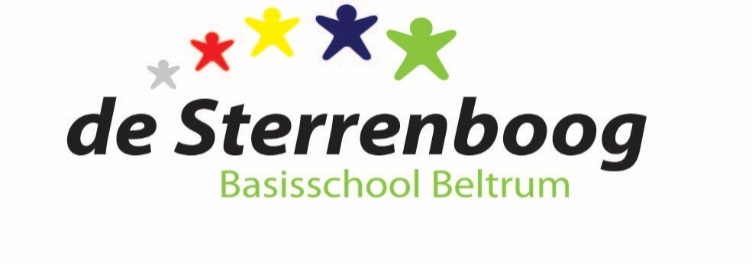 MEDEZEGGENSCHAPSRAADbasisschool de SterrenboogE-mail: mr@desterrenboog.nlBeste MR-leden, beste belangstellenden,Hierbij worden jullie uitgenodigd voor de MR-vergadering op maandag 4 oktober 2021om 19.30 uur in de aula van basisschool de Sterrenboog.(Opmerking: Belangstellenden zijn voor het openbare gedeelte van de vergadering altijd welkom, mits vooraf bij de voorzitter aangemeld.)Agenda Opening VoorzitterMededelingen DirectieDirectieEvaluatie kennismakinggesprekkenDirectieJaarverslag 2020/ 2021 de SterrenboogDirectieBegroting 2021/ 2022 (globale inventarisatie; wat is wenselijk om in het komende jaar in de begroting op te nemen) DirectieVoortgang medisch protocol Keender (actuele stand)DirectieRondvraag aan de directieDirectieAmbitiegesprek Directie-MR schooljaar 2021/ 2022allenMail van ouders aan directie: Vraag over de TSO- bijdrage allenVaststellen vergaderrooster MR schooljaar 2021/ 2022allenVaststellen taken van voorzitter/ secretaris/ penningmeesterMRNotulen MR-vergadering d.d. 28-06-2021VoorzitterIngekomen/uitgegane postMRTerugkoppeling Personeelsvergaderingen PMRJaarverslag 2020/ 2021 MR opmakenMRFinancieel overzicht MR lopend schooljaar besprekenMRBegroting MR 2021-2022 conceptPenningmeesterEvalueren + actualiseren Werkplan MR + checklijst MRMREvalueren + actualiseren Huishoudelijk reglement MRMRActielijstMRDatum volgende vergadering (nov 2021)VoorzitterRondvraagMRSluitingVoorzitter